Уважаемые коллеги!Департамент направляет для работы рекомендации по открытию дежурных групп в образовательных организациях, реализующих программы дошкольного образования и осуществляющих присмотр и уход за детьми. Приложение: на 3 л. в 1 экз.(4852) 40-08-64    Рекомендации об организации дежурных групп в образовательных организациях, осуществляющих образовательную деятельность по образовательным  программам дошкольного образования,  присмотр и уход за детьми В соответствии с Указом Президента Российской Федерации  
от 2 апреля 2020 года № 239 «О мерах по обеспечению санитарно-эпидемиологического благополучия населения на территории Российской Федерации в связи с распространением новой коронавирусной инфекции (COVID-19)» (далее - Указ Президента РФ № 239), Указом Губернатора Ярославской области от 03.04.2020 № 80 «О мерах по обеспечению санитарно-эпидемиологического благополучия населения и внесении изменений в указ Губернатора области от 18.03.2020 № 47», постановлением Правительства Ярославской области от 03.04.2020 № 302-п «О работе организаций (работодателей и их работников) на территории Ярославской области в период с 04 по 30 апреля 2020 года включительно» с 06 апреля 2020 года в образовательных организациях, осуществляющих образовательную деятельность по образовательным программам дошкольного образования, присмотр и уход за детьми (далее – Учреждение), организуются дежурные группы.Дежурные группы создаются для воспитанников, у которых оба родителя (законных представителя) или единственный родитель (законный представитель) являются работниками, на которых не распространяется действие Указа Президента РФ № 239 . Для зачисления ребенка в дежурную группу родителям (законным представителям) необходимо предоставить заявление на имя руководителя Учреждения. Документом, подтверждающим необходимость нахождения работника по месту работы, является справка от работодателя, оформленная в свободной формеКоличество дежурных групп в Учреждении по согласованию с органом местного самоуправления, осуществляющим управление в сфере образования, устанавливается приказом руководителя Учреждения на основании имеющихся заявлений родителей (законных представителей) воспитанников. Наполняемость группы составляет 10-12 воспитанников.  Дежурные группы могут быть сформированы по одновозрастному или разновозрастному принципу.С целью оптимального использования кадрово-временных ресурсов в Учреждениях, состоящих из нескольких корпусов, расположенных в доступной близости, дежурные группы могут быть открыты в одном корпусе для всех воспитанников.Возможно по решению учредителя дошкольных организаций формирование дежурной группы, состоящей из воспитанников разных дошкольных учреждений.На основании заявления родителей (законных представителей) руководитель Учреждения издает приказ о зачислении ребенка в дежурную группу. В зачислении в дежурную группу может быть отказано в том случае, если один из родителей или единственный родитель (законный представитель) не являются работниками, на которых распространяется действие Указа Президента РФ № 239. В случае изменения запроса родителей (законных представителей) воспитанников, на основании приказа руководителя Учреждения, дежурные группы могут расформировываться.  Дежурные группы работают по 5-дневной рабочей неделе (с выходными днями в субботу и воскресенье) в соответствии с режимом сокращенного, полного или продленного дня продолжительностью работы Учреждения (8-10, 10,5-12, 13-14-часовым пребыванием детей). Организация работы дежурных групп предусматривает обязательное наличие необходимых санитарно-гигиенических, противоэпидемических условий, соблюдения правил пожарной безопасности. Прием воспитанников осуществляется в соответствии с пунктом 11.2 СанПиН 2.4.1.3049-13 "Санитарно-эпидемиологические требования к устройству, содержанию и организации режима работы дошкольных образовательных организаций» сопровождается измерением температуры («жесткий утренний фильтр»). В помещениях Учреждения необходимо ограничить допуск родителей (законных представителей). Прием детей осуществляется на улице или при входе в Учреждение.  Для оптимизации порядка приема около входа должен находиться дежурный администратор, который сопровождает воспитанников в группы. Передача воспитанников родителям (законным представителям) осуществляется при предъявлении оригинала документа, удостоверяющего личность родителя (законного представителя).Воспитанники дежурных групп обеспечиваются питанием в соответствии с утвержденным меню.  Педагогическими работниками дежурных групп ведётся учёт посещения группы воспитанниками, поступающими в дежурные группы, в установленном порядке, определенными локальными актами Учреждения.  Работа сотрудников осуществляется в соответствии с режимом работы Учреждения и графиком, утвержденным руководителем Учреждения.Приложение 2 к письму департамента образования Ярославской  области  заявление.Прошу зачислить моего ребенка ____________________________________________________________________________(Ф.И.О. ребенка полностью)____________________________________________________________________________(дата рождения)_____________________________________________________________________________(проживающего по адресу)в дежурную группу_ ________________________________________________________Фамилия, имя, отчество:матери _________________________________________________________________________________(Ф.И.О. полностью)_____________________________________________________________________________(должность и место работы с указанием телефона работодателя)отца ___________________________________________________________________________________ (Ф.И.О. полностью)_____________________________________________________________________________(должность и место работы с указанием телефона работодателя)______________________________________   __________________________________________                              (подпись)                                                                            (расшифровка подписи)                   Дата «______» __________ 20_____ г. 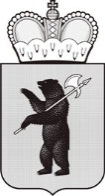 ДЕПАРТАМЕНТ ОБРАЗОВАНИЯЯРОСЛАВСКОЙ ОБЛАСТИСоветская ул., д. . Ярославль, 150000Телефон (4852) 40-18-95Факс (4852) 72-83-81e-mail: dobr@yarregion.ruhttp://yarregion.ru/depts/dobrОКПО 00097608, ОГРН 1027600681195,ИНН / КПП 7604037302 / 760401001__________________№______________На №           от           Руководителям органов местного самоуправления, осуществляющих управление в сфере образованияО направлении методических рекомендацийИ.В. ЛободаПриложение 1 к письму департамента образования Ярославской  области  Заведующему___________________________________________________________________(фамилия, имя, отчество заведующего)Фамилия ________________________________Имя ____________________________________Отчество ________________________________                     (родителя (законного представителя))                                                                                            проживающего по адресу: _________________________________________________________________________________________________Контактный телефон: _____________________